Základní principy ECVETECVET a kontext evropské vzdělávací politikyPolitika rozvoje dovedností a celoživotního učeníCíle a úspěchy Strategie ET 2020:podpora národních reforem celoživotního učenímodernizace vysokoškolského vzdělávánírozvoj společných evropských nástrojů na podporu kvality, transparentnosti a mobilityrealizace celoživotního učení a mobilityzefektivnění a zlepšení kvality odborného vzdělávání Bružské komuniké na podporu spolupráce v oblasti odborného vzdělávání (2011 – 2020)New Skills for New Jobs / Nové dovednosti pro nová pracovní místa – předvídání potřeb pracovního trhu důraz na slaďování potřeb rychle se měnícího pracovního trhu a nabídky poskytovatelů odborného vzděláváníECVET a evropské nástroje a iniciativyCeloživotní učení:formální vzdělání -> pracovní zkušenost -> neformální učení -> zahraniční zkušenostNástroje na podporu celoživotního učení a jejich synergieEQF (Evropský rámec kvalifikací) + EQAVET (Evropský rámec pro zajišťování  kvality v odborném vzdělávání) + Europass + Neformální a informální učení  => ECVETEQF transparentnost a srozumitelnost odborných kvalifikacívýsledky učení definované skrze znalosti- dovednosti – kompetenceEQAVETkvality systémů odborného vzdělávání a přípravyvzájemná důvěraNeformální a informální učení  podpora celoživotního učenípřenositelnost a uznatelnost ve formálním vzdělávacím systémuECVETzpřístupnění odborných kvalifikacípřenositelnost a uznatelnostEvropský systém kreditů pro odborné vzdělávání a přípravu (ECVET) je jedním z několika evropských nástrojů určených pro systémy kvalifikací srozumitelnější a flexibilní v celé Evropské unii (EU), a tak podpořit větší mobilitu pracovníků a studujících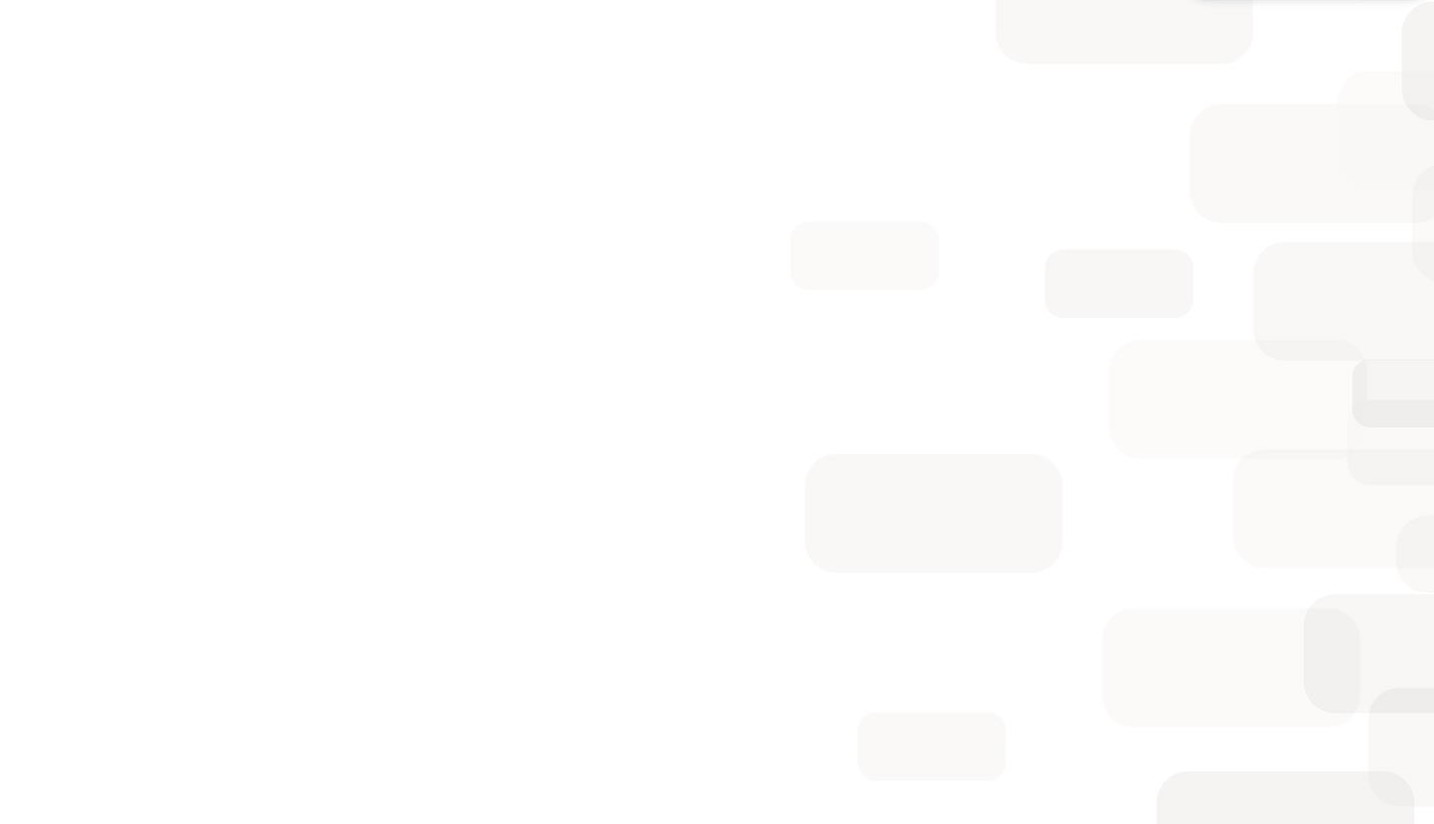 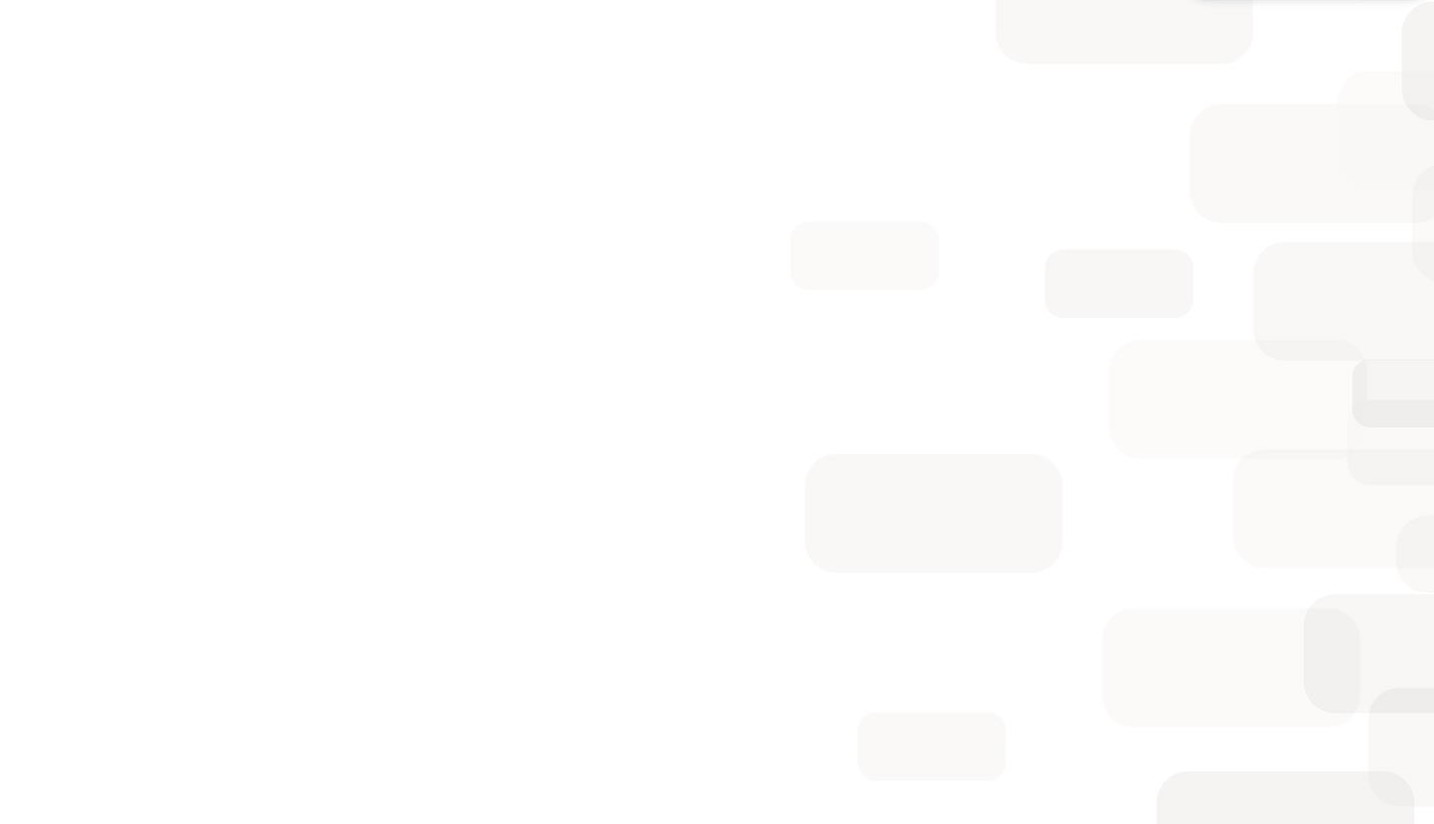 